Nom : ___________________________________	Groupe : 3____Relation et fonction (donne la définition d’une fonction dans TES mots) :Réciproque d’une relation (donne-toi un exemple! Voir quiz sections 2.1 et 2.2)Modes de représentationEnsembles de nombresTu dois écrire dans TES mots ce que signifie l’ensemble et donne toi un exemple…Ensemble solution (donne-toi des exemples…)taux de variation (formule et exemples)Avec une table de valeurs :		Avec un graphique :		Avec deux points :Les propriétés d’une fonction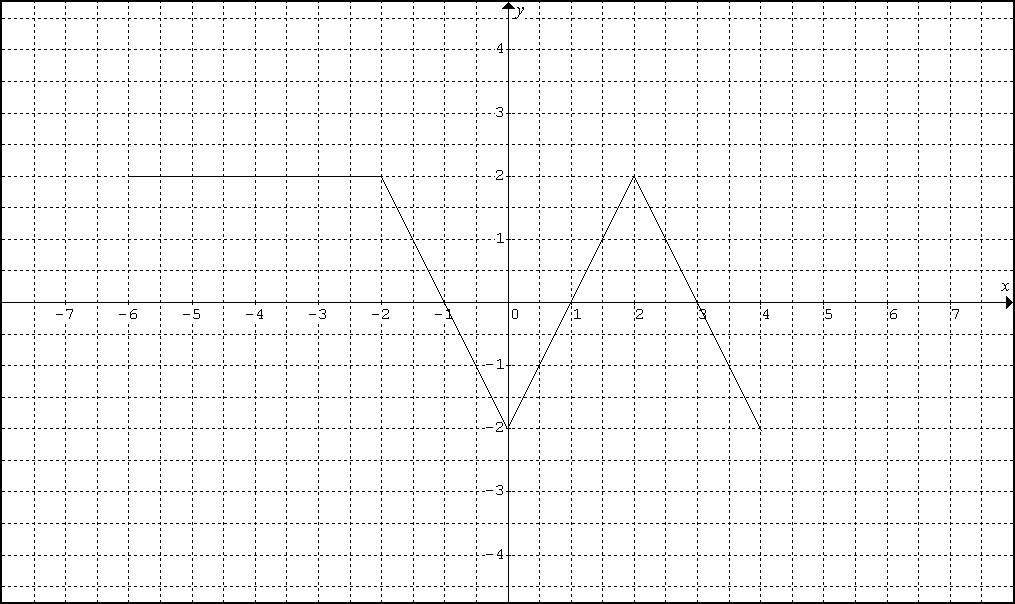 Fonction de variation directe et fonction de variation inverseRÉSUMÉ VISION 2Ensemble des nombres  
 NATURELS Ensemble des nombres ENTIERSEnsemble des nombres RÉELS ()Axe :NotionExemple :Domaine : Image (ou codomaine) : Maximum : Minimum : Ordonnée à l’origine ou valeur initiale : Abscisse(s) à l’origine ou zéro(s) de la fonction : Variation croissante : Variation décroissante : Variation constante : Signe positif : Signe négatif : Fonction de variation directeFonction de variation inverseComment la reconnaître?Comment la reconnaître?Règle (équation) : 
Règle (équation) :Graphique :Graphique :